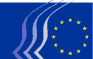 Europos ekonomikos ir socialinių reikalų komitetas2017 m. vasario 17 d., BriuselisTurinys1.	VIDAUS RINKA	32.	SOCIALINIAI REIKALAI. MIGRACIJA	63.	INOVACIJOS IR ELEKTRONINIAI RYŠIAI	104.	IŠORĖS SANTYKIAI	152017 m. sausio 25–26 d. plenarinėje sesijoje dalyvavo už užimtumą, socialinius reikalus, gebėjimus ir darbo jėgos judumą atsakinga Europos Komisijos narė Marianne Thyssen, EP narė, Europos Parlamento pranešėja socialinių teisių ramsčio klausimu Maria João Rodrigues, Maltos parlamentinis sekretorius, atsakingas už ES fondus ir 2017 m. Maltos pirmininkavimą ES Tarybai Ian Borg ir už ekonomikos ir finansų reikalus, mokesčius ir muitus atsakingas Europos Komisijos narys Pierre Moscovici.Sesijos metu priimtos šios nuomonės:VIDAUS RINKABendrajai rinkai kylantys pavojai ir kliūtys (nuomonė savo iniciatyva)Pranešėjas	Oliver Röpke (Darbuotojų gr., AT)Nuoroda	EESC-2016-01244-00-00-AC-TRABendrosios rinkos sukūrimas yra svarbus pasiekimas ir vienas svarbiausių Europos integracijos elementų. Ji turėtų būti Europos klestėjimo kertinis akmuo. Tačiau ir vienas, ir kitas patiria vis didėjantį spaudimą iš dalies dėl trumparegiškų nacionalinių interesų, dėl kurių didelė dalis Europos gyventojų iš dalies dėl realių priežasčių vis labiau abejoja jų naudingumu.EESRK yra susirūpinęs, kad po finansų krizės ES bendroji rinka beveik neaugo. Todėl būtini aktyvūs veiksmai, kad Europa grįžtų prie strategijos „Europa 2020“ politikos tikslų.EESRKpabrėžia verslo ir darbuotųjų tarpvalstybinio mobilumo svarbą ir būtinybę kovoti su tarpvalstybiniu paslaugų teikimu susijusia nesąžininga ir neteisėta praktika bei svarbu verslo interesais užtikrinti sąžiningą konkurenciją;ragina nustatyti geresnę pusiausvyrą tarp pagrindinių socialinių teisių ir rinkos laisvių pirminėje teisėje;palankiai vertina pastangas patikrinti ES teisės poveikį veiksmingumui; turėtų būti patikrintas suderintų teisės aktų būtinumas, ypač MVĮ interesais;pabrėžia, jog jis mano, kad bendroji skaitmeninė rinka, atsižvelgiant į jos didžiulį augimo potencialą, turėtų būti politikos prioritetas. Esamas teisinis netikrumas užimtumo, ekonomikos ir vartotojų srityse turi būti nagrinėjamas ir nedelsiant pašalintas;ragina įgyvendinti aiškų teisinį pagrindą, skirtą naujoms ekonomikos formoms ir naujiems verslo modeliams, įskaitant įvairias dalijimosi ekonomikos formas, bendrojoje rinkoje;pakartoja savo nuomonę, kad reguliavimo spragos mokesčių politikoje lemia nesąžiningą konkurenciją bendrojoje rinkoje;mano, kad visuotinės svarbos paslaugos atlieka pagrindinį vaidmenį socialinėje rinkos ekonomikoje ir yra itin svarbios visuomenei. Jos įtrauktos į bendras ES vertybes, kurios yra svarbios puoselėjant socialinę ir teritorinę sanglaudą. Į šį vaidmenį turėtų būti atsižvelgta kaip į principus ir sąlygas, kuriuos ES gali nustatyti šioms paslaugoms;ragina imtis priemonių, skirtų kovoti su nesąžininga viešųjų pirkimų praktika, dėl kurios pateikiami teisingo standarto neatitinkantys pasiūlymai, dažnai neatitinka minimalaus darbo užmokesčio reikalavimų, galiojančių pagal atitinkamas nacionalines teisės nuostatas ir praktiką, ir daugeliu atvejų dėl to nurodomas didelis sąnaudų perviršis. Tikslas turi būti laikytis geriausio, o ne pigiausio pasiūlymo principo.Asmuo pasiteirauti	Jean-Pierre Faure		(Tel. +32 2 546 9615, e. paštas jean-pierre.faure@eesc.europa.eu)Autorių teisių dokumentų rinkinysPranešėjas	Juan Mendoza Castro (Darbuotojų gr., ES)Nuorodos	COM(2016) 593 final – 2016/0280 (COD)COM(2016) 594 final – 2016/0284 (COD)COM(2016) 596 final – 2016/0278 (COD)EESC-2016-05382-00-00-AC-TRAEESRKpalankiai vertina priemonių rinkinį, kuriuo siekiama autorių teises pritaikyti prie skaitmeninės ekonomikos poreikių;pažymi, kad autorių teisių reguliavimas privalo nustatyti pusiausvyrą tarp visų šių šalių vengiant biurokratijos ir bereikalingų reikalavimų;pažymi, jog būtina, kad ES greitai ratifikuotų Marakešo sutartį dėl akliesiems taikomų autorių teisių;siūlo keletą pakeitimų, pvz., dėl tekstų ir duomenų gavybos ar darbų kopijų, siekiant išsaugoti kultūros paveldą, geriau priderinti autorių teises prie dabartinių poreikių;nurodo, kad Teisingumo Teismo sprendimas, kuriame patvirtinama, kad tam tikromis sąlygomis skaitmeninės knygos kopijos skolinimas gali būti prilyginamas įprastinės knygos skolinimui;primygtinai ragina Europos taisyklėmis suderinti „panoramos laisvės“ išimtį;remia išimtinę leidėjų gretutinę teisę leisti arba uždrausti dvidešimt metų skaitmeninėje aplinkoje naudoti spaudos publikacijas;palankiai vertina tai, kad autoriai turi turėti teisę į teisingą atlygį už kūrybines pastangas, jų susiejimą su kūrinių komercine sėkme ir aukšto kūrinių apsaugos bei finansavimo lygio išlaikymą.Asmuo pasiteirauti	Claudia Drewes-Wran(Tel. +32 2 546 8067, e. paštas claudia.drewes-wran@eesc.europa.eu)Aviacijos saugumo tikrinimo įrangaPranešėjas		Stefan Back (Darbdavių gr., SV)Nuorodos		COM(2016) 491 final – 2016/0236 (COD)EESC-2016-05432-00-01-AC-TRAEESRKpalankiai vertina Komisijos pasiūlymą, kaip pirmąjį veiksmų plano įgyvendinimo žingsnį;apgailestauja dėl to, kad:pasiūlymu nesteigiama viena ES tvirtinančioji institucija, kurioje veiktų techninė tarnyba, nes taip būtų užtikrintas optimalus veiksmingumas ir sąnaudų mažinimas;pasiūlyme neatspindėta galimybė nacionaliniu lygmeniu nustatyti griežtesnius reikalavimus nei reglamente nurodyti pagrindiniai standartai;pagal SESV neleidžiama taikyti specialių nacionalinių priemonių siekiant apsaugoti esminius nacionalinius interesus nuo teroro aktų pagal SESV 346 straipsnį arba viešųjų pirkimų nuostatas pagal Direktyvos 2014/24 dėl viešųjų pirkimų 14 straipsnį;kad, atrodo, neatsižvelgta į galimybę įtraukti įvairių nacionalinių patvirtinimo institucijų informacijos mainų ir koordinavimo sistemą;iš esmės palankiai vertina pasiūlymą, kad ES turėtų siekti tapti visaverte Europos civilinės aviacijos konferencijos (ECAK) nare;abejoja dėl dabartinės redakcijos pasiūlymo pridėtinės vertės ir prašytų Komisijos dar kartą apsvarstyti jo turinį ir atsižvelgti į šioje nuomonėje išdėstytas pastabas.Asmuo pasiteirauti	Claudia Drewes-Wran(Tel. +32 2 546 8067, e. paštas claudia.drewes-wran@eesc.europa.eu)SOCIALINIAI REIKALAI. MIGRACIJAEuropos socialinių teisių ramstisPranešėjai	Jacek Krawczyk (Darbdavių gr., PL)	Gabriele Bischoff (Darbuotojų gr., DE)	Luca Jahier (Įvairių interesų gr., IT)Nuoroda	EESC-2016-01902-00-01-AS-TRA Dokumento esmėEESRKpalankiai vertina Komisijos iniciatyvą pradėti viešas konsultacijas dėl Europos socialinių teisių ramsčio ir kartu pabrėžia, kad svarbu paisyti kompetencijos padalijimo ir subsidiarumo principo;ragina tiksliau apibrėžti ramsčio taikymo sritį ir jo turinį, ir pabrėžia, kad pilietinė visuomenė ir socialiniai partneriai turėtų būti tinkamai įtraukti į diskusijas dėl ramsčio;pažymi, kad socialinės teisės turi būti taikomos visose valstybėse narėse ir kartu pripažįsta, kad euro zonai gali būti reikalingos konkrečios priemonės ir (arba) mechanizmai;pabrėžia ekonominės, užimtumo ir socialinės politikos sąsajas ir pripažįsta, kad Europos ekonomikos ir socialinis modelis yra pagrįstas bendra samprata apie užimtumo didinimo, socialinės pažangos ir našumo svarbą;mano, kad ramsčiu turėtų būti skatinamas dabartinis ES socialinis acquis ir visapusiškas bei tinkamas jo įgyvendinimas, ir yra įsitikinęs, kad Europos semestras ir nacionalinės reformų programos – kurios skirtos ir Euro zonai nepriklausančioms šalims – turėtų tapti pagrindinėmis jo įgyvendinimo ir stebėsenos varomosiomis jėgomis. Komitetas atkreipia dėmesį ir į naujų rodiklių kūrimą;yra įsitikinęs, kad darbo ateitis turėtų būti pagrindiniu prioritetu diskusijose dėl socialinio ramsčio;pabrėžia socialinio dialogo ir kolektyvinių derybų bei pilietinio dialogo svarbą;pakartoja savo nuomonę, kad tvarios, veiksmingos ir efektyvios socialinės gerovės sistemos yra labai svarbios visų ES šalių visuomenei;tiki, kad neišvengiamai reikės surengti diskusijas dėl tinkamo EPS struktūros pagrindo, per kurias reikės susitarti dėl ekonominių ir socialinių uždavinių, taip pat dėl valdymo principų.Asmuo pasiteirauti	Johannes Kind(Tel. +32 2 546 9111, e. paštas johannes.kind@eesc.europa.eu)Sąjungos lygmens perkėlimo į ES sistemaPranešėjas	Christian Moos (Įvairių interesų gr., DE)Nuoroda	EESC-2016-05234-00-00-AC-TRADokumento esmėEESRKpritaria tam, kad atsižvelgiant į Europos vertybes būtų sukurta tikra bendra prieglobsčio politika. EESRK palankiai vertina tai, kad bus sukurta Sąjungos lygmens perkėlimo į ES sistema;ragina Sąjungą prisiimti didesnę atsakomybę už asmenis, kuriems reikalinga tarptautinė apsauga;pakartoja savo raginimą valstybėse narėse sukurti patikimas integracijos sistemas;mano, kad bendrais perkėlimo į ES kriterijais turi būti orientuojamasi į asmenų pažeidžiamumą, o ne į veiksmingą bendradarbiavimą su trečiąja šalimi pabėgėlių klausimais. Jie taip pat turėtų būti nediskriminacinio pobūdžio;mano, kad „pirmosios prieglobsčio šalies“ ir „saugios trečiosios šalies“ koncepcijos yra kvestionuojamas dalykas, nes šiuo metu padėtis atitinkamose trečiosiose šalyse ir regionuose yra nesaugi ir nestabili. EESRK mano, kad ES ir Turkijos pareiškimas yra labai svarbus dabartinės padėties sąlygomis. Ir ES, ir Turkijai naudinga, kad būtų stebima, kaip įgyvendinamos žmogaus teisės;ragina pabėgėlių perkėlimo programą atsieti nuo partnerystės susitarimų, kuriais siekiama paskatinti trečiąsias šalis stabdyti pabėgėlių srautus, nes tai susiję su pavojumi, kad bus nepaisoma tarptautinės teisės ir pažeidžiamos pagrindinės teisės. pabrėžia, kad pagal partnerystės susitarimus įgyvendinamos priemonės ar apskritai parama vystymuisi negali priklausyti nuo grąžinimo ar kitų panašių bendradarbiavimo susitarimų su trečiosiomis valstybėmis;mano, kad Jungtinių Tautų vyriausiasis pabėgėlių reikalų komisaras (toliau – JTVPK) turi atlikti pagrindinį vaidmenį nustatant į ES perkeltinus trečiųjų šalių piliečius arba asmenis be pilietybės, ir prieštarauja tam, kad būtų taikomos specialiosios teisės, pagal kurias trečiosios šalys atrinktų asmenis;abejoja, ar pagal Ženevos konvenciją asmenis, kurie per pastaruosius penkerius metus iki perkėlimo į ES neteisėtai buvo valstybių narių teritorijoje arba neteisėtai į ją atvyko ar bandė atvykti, ir asmenis, kuriuos per pastaruosius penkerius metus iki perkėlimo į ES valstybės narės yra atsisakiusios perkelti, reikėtų apskritai atmesti, jeigu jie atitinka tinkamumo kriterijus;pabrėžia, kad asmenį perkeliant į ES negali būti pažeista jo teisė į prieglobstį;pritaria tam, kad nustatant metinį į ES perkeltinų asmenų skaičių būtų siekiama plataus užmojo tikslų, ir rekomenduoja skaičių, kurį turi nustatyti Perkėlimo į ES aukšto lygio komitetas, apibrėžti kaip minimalų skaičių;tikisi dalyvauti Perkėlimo į ES aukšto lygio komiteto, kuris bus įsteigtas, veikloje;taip pat ragina, kad JTVPK nuolat dalyvautų Perkėlimo į ES aukšto lygio komiteto veikloje. Apskritai Komisijos pasiūlyme yra neaiškumų, kaip ir pagal kokias procedūras (ar tai atliks JTVPK, ar valstybės narės) bus nustatomi asmenys, kuriems reikalinga tarptautinė apsauga, taip pat kokį vaidmenį taikant šias procedūras atliks ES prieglobsčio agentūra;pritaria tam, kad, remiantis Kanados „Private Sponsorship Program“ pavyzdžiu, būtų apsvarstyta papildomų alternatyvių priėmimo ir finansavimo programų sukūrimo galimybė. Sąjungos lygmens perkėlimo į ES sistemai apskritai gali būti naudinga trijų šalių metodo, apimančio valstybes nares, JTVPK ir privačius bei pilietinės visuomenės dalyvius, institucionalizavimas.Asmuo pasiteirauti	Raluca Radescu(Tel. +32 2 546 9083, e. paštas raluca.radescu@eesc.europa.eu)Sprendimai, susiję su santuoka ir tėvų pareigomis bei tarptautiniu vaikų pagrobimu (Reglamentas „Briuselis IIa“)Pranešėjas	Christian Bäumler (Darbuotojų gr., DE)Nuoroda	EESC-2016-05280-00-00-AC-TRADokumento esmėEESRKpalankiai vertina siūlomus pagrobto vaiko grąžinimo procedūros pakeitimus, kad ji būtų veiksmingesnė. EESRK nuomone, tarp tokių priemonių galėtų būti ir bendrų būtinųjų standartų, įskaitant vienodą vykdymo procedūrą, priėmimas. Geresnis centrinių valdžios institucijų bendradarbiavimas tarpvalstybiniuose procesuose yra esminės svarbos ir atitinka vaiko interesus;palankiai vertina tai, kad valstybės narės įpareigojamos sutelkti jurisdikciją tik nedideliame teismų skaičiuje ir kad pasiūlymu nustatomi terminai, o per vaiko grąžinimo procedūrą sprendimą galima skųsti tik vieną kartą. EESRK palankiai vertina tai, kad kilmės šalies teismas galės paskelbti sprendimą laikinai vykdytinu, net jei nacionalinėje teisėje tokia galimybė nenumatyta, ir siūlo, kad bet kuris vaikas, gebantis suformuluoti savo nuomonę, turėtų teisę būti išklausytas. Būtinieji standartai galėtų padėti išvengti tokių atvejų, kai atsisakoma pripažinti, vykdyti arba paskelbti vykdytinu kitos ES valstybės teismo sprendimą;pritaria visų sprendimų ir autentiškų instrumentų bei susitarimų dėl tėvų atsakomybės paskelbimo vykdytinais panaikinimui, tačiau mano, kad apsaugos priemonės turėtų išlikti. EESRK pritaria tam, kad vykdymo valstybės narės teismai taip pat turėtų galėti priimti nutartį dėl skubių reikiamų apsaugos priemonių ir kad pirmenybę reikia teikti vaiko patikėjimui globėjų šeimai, kai tai įmanoma, o ne globos namams, kurių reikėtų vengti;EESRK pasisako už patariamųjų institucijų, teikiančių nemokamas paslaugas tėvams, atvykusiems iš kitos šalies negu ta, kurioje yra vaiko dabartinė gyvenamoji vieta, steigimą. EESRK mano, kad būtinas reglamentavimas tais atvejais, kai vienas iš tėvų kilęs ne iš Europos Sąjungos;EESRK mano, kad turi būti patikslinta Reglamento „Briuselis IIa“ taikymo sritis. Net jei santuoka apibrėžiama remiantis „nacionaliniais“ kriterijais, valstybės narės turi laikytis ES pagrindinių teisių chartijos 21 straipsnio, kuriuo draudžiama diskriminacija dėl seksualinės orientacijos. EESRK siūlo, kad būtinybė laikytis 21 straipsnio būtų paminėta vienoje iš reglamento konstatuojamųjų dalių.Asmuo pasiteirauti		June Bedaton(Tel. +32 2 546 8134, e. paštas june.bedaton@eesc.europa.euINOVACIJOS IR ELEKTRONINIAI RYŠIAIPrograma „Horizontas 2020“ (vertinimas)Pranešėjas	Gonçalo Lobo Xavier (Darbdavių gr., PT)Nuoroda	Informacinis pranešimas	EESC-2016-5513-00-01-RI-TRARemiantis Komisijos prašymu, šiuo informaciniu pranešimu siekiama padėti Komisijai atlikti programos „Horizontas 2020“ ir jos paprogramės Mokslas dalyvaujant visuomenei ir jai skirtas mokslas (SwafS) tarpinį vertinimą.EESRK parengtos rekomendacijos yra grindžiamos pilietinės visuomenės nuomone, kurią EESRK nariai sužinojo iš internetinio klausimyno ir surengtų faktų nustatymo misijų.Asmuo pasiteirauti		Luís Lobo(Tel. +32 2 546 9717, e. paštas luis.lobo@eesc.europa.eu)Europos gigabitinė visuomenėPranešėjas	Ulrich Samm (Darbdavių gr., BE)Nuorodos	COM(2016) 587 finalEESC-2016-05303-00-00-AC-TRADokumento esmėSavo nuomonėje EESRK teigiamai vertina Komisijos komunikatą ir atitinkamas iniciatyvas, t. y. Europos elektroninių ryšių kodekso priėmimą, Europos elektroninių ryšių reguliuotojų instituciją (EERRI), 5G veiksmų planą ir paramos schemą viešojo sektoriaus institucijoms, kurios nori užtikrinti nemokamą prieigą prie belaidžio vietinio tinklo („Europos belaidis vietinis tinklas“ ). Vis dėlto EESRK turi keletą pastabų, kuriomis siekiama pagerinti pradinį Komisijos pasiūlymą.EESRK visų pirma pabrėžia, kad atsižvelgiant į tai, kad tinklo paslaugų teikėjai yra susiskaidę, būtinas modernizavimas ir parama bendrajai rinkai.Be to, EESRK pažymi, kad 2025 m. strateginiai uždaviniai priklauso nuo nacionalinio finansavimo (viešojo ir privataus), ir teigiamai vertina pasiūlymą sukurti ES plačiajuosčio ryšio kompetencijos biurų tinklą ir įvesti kuponų sistemą siekiant sumažinti administracines išlaidas ir naštą, visų pirma mažoms bendruomenėms ir MVĮ.Džiaugiasi, kad iš Europos struktūrinių ir investicijų fondų (ESI fondų) teikiama didelė finansinė parama sparčiojo plačiajuosčio ryšio tinklams. EESRK rekomenduoja sustiprinti Europos strateginių investicijų fondo (ESIF) vaidmenį nustatant lėšų sparčiojo plačiajuosčio ryšio tinklams skyrimą pagal sektorius.EESRK taip pat mano, kad transformacijos į gigabitinį junglumą ekonominė ir socialinė nauda bus pasiekta užtikrinus aukšto pralaidumo tinklus tiek kaimo ir miesto vietovėse, tiek visoje visuomenėje. Šioje srityje bus reikalingos norint aprėpti visas atokias vietoves ir užtikrinti skaitmeninę prieigą pažeidžiamiausiems asmenims.Galiausiai EESRK teigiamai vertina, kad iniciatyva „Europos belaidis vietinis tinklas“ (WiF4iEU) siekiama visiems europiečiams užtikrinti nemokamą prieigą prie belaidžio vietinio tinklo viešose vietose. EESRK rekomenduoja remtis Reglamentu dėl elektroninės atpažinties ir elektroninių operacijų patikimumo užtikrinimo paslaugų vidaus rinkoje (EIDAS), kuriame numatytos duomenų apsaugos ir visuomenės apsaugos garantijos.Asmuo pasiteirauti	Cédric Cabanne(Tel. +32 2 546 9355, e. paštas Cedric.Cabanne@eesc.europa.eu)Europos elektroninių ryšių kodeksasPranešėjas	Jorge Pegado Liz (Įvairių interesų gr., PT)Nuorodos		COM(2016) 590 finalEESC-2016-05296-00-00-AC-TRAEESRK teigiamai vertina bendrą Komisijos pasiūlymo dėl Europos elektroninių ryšių kodekso turinį, jo tinkamumą, pasirinktą metodą temai apžvelgti bei būdą kodifikuoti ir horizontaliai susisteminti keturias galiojančias direktyvas (pagrindų, leidimų, prieigos ir universaliųjų paslaugų), kurias ji sujungia į vieną direktyvą, kad laikantis reglamentavimo kokybės tikslų (REFIT) ji taptų nuoseklesnė ir prieinamesnė.EESRK pritaria svarbiausiems pasiūlymo tikslams, kuriais siekiama užtikrinti geresnį interneto ryšį visiems piliečiams ir įmonėms.Tačiau EESRK apgailestauja dėl sprendimo į pasiūlymą neįtraukti direktyvos dėl privatumo.EESRKS taip pat apgailestauja, kad Europos Komisija pasirinko direktyvą, kaip teisinę formą, o ne reglamentą. Reglamentas būtų taikomas tiesiogiai ir užtikrintų aukštesnį vartotojų apsaugos lygį, taigi ir prisidėtų prie geresnės bendrosios rinkos integracijos.EESRK reiškia pritarimą šiems pagrindiniams siūlomos sistemos aspektams:dėmesys paslaugų prieinamumo „neįgaliesiems vartotojams“ užtikrinimui ir būtinybė geriau apibrėžti „galutinių paslaugų gavėjų teises“;naujų sąvokų ir apibrėžčių, kurios naudingos teisinės sistemos aiškinimui ir interpretavimui, formulavimas;rinkos tyrimų procedūrų pakeitimas ir geriausios patirties sisteminimas;palankesnės sąlygos dalytis 5G spektru ir didesnės galutinių naudotojų galimybės naudotis belaidžiu ryšiu, bendras spektro naudojimas;nacionalinių reguliavimo ir kitų kompetentingų institucijų nepriklausomumo stiprinimas.Tačiau kai kurie aspektai EESRK kelia didelį susirūpinimą ir rimtas abejones:kai kurios naujovės universaliųjų paslaugų srityje, kuriomis iš tiesų pakeičiamos paslaugos ar netgi iš universaliųjų paslaugų taikymo srities pašalinami tam tikri įpareigojimai, pavyzdžiui, taksofonų paslaugos, išsamių abonentų knygų ir informacijos teikimo telefonu paslaugos, todėl siektini rezultatai nebetenka prasmės;sąvoka „veiksminga prieiga prie plačiajuosčio interneto“;nuoroda į „visuomenės saugą ir pagalbą“, taip sumažinant paslaugų teikėjams tenkančius įsipareigojimus;aiškus sprendimas dėl maksimalaus galutinių vartotojų teisių suderinimo metodo užtikrinant žemą apsaugos lygį;tam tikrų reguliuojamųjų įpareigojimų panaikinimas arba ankstesnių teisių ir garantijų sumažinimas teigiant, kad jos jau nebereikalingos arba, kad jos užtikrinamos bendromis vartotojų teisės nuostatomis;nepakankamas tam tikros nustatytos nesąžiningos praktikos sudarant sutartis su vartotojais reglamentavimas;tai, kad pasiūlyme neatsižvelgiama į Tarybos pageidavimą dėl „Europos elektroninių ryšių paslaugų naudotojų teisių kodekso“.Asmuo pasiteirauti	Cédric Cabanne(Tel. +32 2 546 9355, e. paštas Cedric.Cabanne@eesc.europa.eu)Europos elektroninių ryšių reguliuotojų instituciją (EERRI)Pranešėjas	Jorge Pegado Liz (Įvairių interesų gr., PT)Nuorodos	COM(2016) 591 final – 2016/0286 (COD)EESC-2016-05211-00-00-AC-TRADokumento esmėEESRK pritaria ketinimams, kuriais vadovaudamasi Komisija parengė savo pasiūlymą išplėsti Europos elektroninių ryšių reguliuotojų institucijos (EERRI) pareigas, kompetenciją ir įgaliojimus.Tačiau Komitetas apgailestauja, kad Komisija nori, kad EERRI veikla apsiribotų, kad ir sustiprintu, bendradarbiavimu ar koordinavimu EESRK laikosi tvirtos nuomonės, kad padaryti EERRI tikra reguliavimo institucija reikštų pasirinkti į ateitį orientuotą strategiją ir užtikrinti tinkamą naujų europinio arba pasaulinio masto informacinių paslaugų, kurios šiuo metu iš esmės nereguliuojamos arba jų reguliavimo sistema neaiški (įrenginių sąveikos (M2M), keitimosi pranešimais internetu (OTT) ir kitos Europos Sąjungai labai svarbios sritys, tokios kaip tarptinklinis ryšys arba tarpvalstybinės rinkos), reguliavimą arba koordinuoti konkrečioms juostoms taikomas privalomas visos Europos masto skyrimo procedūras.Galiausiai ypač atidžiai reikėtų apsvarstyti ir peržiūrėti punktą, kuris susijęs su Apeliacinės valdybos sudėtimi, organizacine struktūra ir veikimu, siekiant visais atvejais užtikrinti tikrą nepriklausomumą ir nešališkumą ir adekvačią apskundimo sistemą, ypač sprendimų, susijusių su tarpvalstybiniais ginčais, atvejais.Asmuo pasiteirauti	Luca Giuffrida(Tel. +32 2 546 9212, e. paštas LucaVenerando.Giuffrida@eesc.europa.eu)Interneto ryšys vietos bendruomenėsePranešėjas	Emilio Fatovic (Darbuotojų gr., IT)Nuorodos	COM(2016) 589 finalEESC-2016-05185-00-00-AC-TRADokumento esmėEESRK palankiai vertina Komisijos iniciatyvą Wifi4EU, kuria siekiama suteikti nemokamą interneto prieigą viešose vietose ir kuri bus naudinga prieinamumo požiūriu, ypač labiausiai pažeidžiamoms socialinėms grupėms ir regionų ekonomikos augimui, visų pirma viešųjų paslaugų, sveikatos, prekybos ir turizmo sektoriuose. EESRK siūlo bendrą skaitmeninę tapatybę iniciatyvoje Wifi4EU, nes šis procesas galėtų turėti didelės reikšmės stiprinant Europos pilietiškumo jausmą.Atkreipdamas dėmesį į tai, kad dėl sparčios skaitmeninės pažangos gali netrukus pasenti visos įdiegtos technologijos, EESRK ragina įdiegti kokybišką belaidžio ryšio paslaugą, užtikrinant mažiausiai 100 megabitų per sekundę spartą, ir ragina nustatyti tikslus ne tik technologijų, bet ir socialinio vystymosi srityje, kad iniciatyva Wifi4EU būtų dinamiškesnė, ilgalaikė ir atsparesnė.Tačiau Komitetas laiko, kad 120 mln. EUR biudžetas yra visiškai nepakankamas ir ragina gerokai padidinti lėšas, skirtas papildyti viešąsias iniciatyvas, kuriose numatyta viešojo ir privačiojo sektorių partnerystė. Kartu Komitetas ragina Komisiją nustatyti minimalų 3 metų trukmės laikotarpį, per kurį privaloma pradėti teikti paslaugą, kurio nesilaikant gautas finansavimas grąžinamas. Be to, EESRK mano, kad nustatyti lėšų paskirstymo kriterijai (eiliškumo principas (angl. first come, first served) ir geografinis kriterijus) yra nelabai aiškūs ir prieštaringi, todėl rekomenduoja atsižvelgti į valstybių gyventojų skaičių ir geografinę aprėptį, kad visi regionai galėtų vienodai pasinaudoti lėšomis.Asmuo pasiteirauti	Maja Radman(Tel. +32 2 546 9051, e. paštas Maja.Radman@eesc.europa.eu)5G EuropaiPranešėjas	Mihai Manoliu (Darbdavių gr., RO) Nuorodos	COM(2016) 588 finalEESC-2016-05212-00-00-AC-TRADokumento esmėEESRK pritaria Komisijos ankstyvo 5G tinklų diegimo (iki 2018 m.) ir komercinių paslaugų sukūrimo Europoje (iki 2020 m. pabaigos) tikslams. Siekiant šių tikslų, Komitetas rekomenduoja Europos Komisijai bendradarbiauti su valstybėmis narėmis ir tarptautinėmis organizacijomis siekiant spręsti techninio pobūdžio klausimus, susijusius su dažniais ir dažnių juostomis. Taip pat būtina sukurti konkrečius standartus kaip būtiną sąlygą siekiant užtikrinti sąžiningus darbo santykius ir objektyviai įvertinti nustatytų tikslų įgyvendinimo sutrikimus ir pažangą.Suprasdamas galimą riziką, Komitetas pritaria, kad atokiuose regionuose ir retai apgyvendintose vietovėse trūkstant privačių investicijų, šis trūkumas būtų kompensuojamas viešosiomis investicijomis ar kitomis finansavimo priemonėmis (remiantis struktūriniais fondais), atsižvelgiant į jų šalutinį poveikį (angl. spill-over) vietos ekonomikai, nuotoliniam darbui, sveikatos priežiūros paslaugų pasiūlai ir naujoms švietimo galimybėms.EESRK laikosi nuomonės, kad 5G tinklai dėl sąveikumo, skaidrumo, duomenų apsaugos gali labai prisidėti prie valstybių narių viešojo administravimo modernizavimo ir šiuo požiūriu nori pabrėžti MVĮ potencialų vaidmenį skaitmeniniame sektoriuje. Galiausiai, EESRK mano, kad bendrai visų piliečių ir darbuotojų e. įgūdžių ugdymas turi būti vienas Europos Sąjungos prioritetų, ypatingą dėmesį būtų skiriant neįgaliems asmenims.Asmuo pasiteirauti	Maja Radman(Tel. +32 2 546 9051, e. paštas Maja.Radman@eesc.europa.eu)IŠORĖS SANTYKIAISąjungos dalyvavimas kelių valstybių narių bendrai vykdomoje Viduržemio jūros regiono mokslinių tyrimų ir inovacijų partnerystėje (PRIMA)Pranešėjas	Emilio Fatovic (Darbuotojų gr., IT)Nuoroda	EESC-2017-00045-00-00-AC-TRADokumento esmėEuropos ekonomikos ir socialinių reikalų komitetas (EESRK) pritaria ES dalyvavimui PRIMA, kad būtų rasti bendri novatoriški sprendimai siekiant, kad aprūpinimas vandeniu ir maisto sistemos Viduržemio jūros regione taptų saugesni, efektyvesni ir tvaresni aplinkos ir sąnaudų požiūriu.EESRK mano, kad dalyvavimas PRIMA sukurtų pridėtinę vertę visai ES, nes būtų galima kompleksiškai spręsti kai kurias pagrindines Viduržemio jūros regiono nestabilumo problemas.Komitetas tikisi, kad tikrai holistinis, daugiapakopis ir tarpsektorinis požiūris, kartu su konkrečiais įvertinamais tvarumo, atsparumo, gyvenimo ir darbo kokybės, žmogaus teisių ir demokratijos tikslais yra esminės sąlygos sėkmingai PRIMA veiklai.EESRK pritaria pasiūlymui dalyvauti PRIMA programoje pagal SESV 185 straipsnį, siekiant užtikrinti mokslinę, valdymo ir finansinę integraciją. Ji turėtų būti įtraukta į platesnę Viduržemio jūros regiono makroregioninę strategiją, atsižvelgiant į visas kitas politikos sritis (EKP), dabar regione įgyvendinamas iniciatyvas ir partnerystes (VJS), siekiant veiksmingiau spręsti problemas bendro vystymo ir bendrų sprendimų principu.Komitetas pritaria PRIMA-IS kaip įgyvendinimo struktūros, atsakingos už programos valdymą ir kontrolę, sukūrimui. EESRK tikisi, kad šiai struktūrai bus būdingi atviro valdymo ir įtraukūs mechanizmai, pirmiausia naujų valstybių narių ar trečiųjų šalių prisijungimui. Be to, EESRK ragina įtraukti visus potencialius suinteresuotuosius subjektus (regionus, vietos valdžios institucijas, universitetus ir pilietinės visuomenės organizacijas), siekiant stiprinti PRIMA-IS valdymą ir padėti nustatyti bei bendrai stebėti programos ekonominį ir socialinį poveikį ir poveikį užimtumui.Asmuo pasiteirauti	Georges-Henry Carrard(Tel. +32 2 546 9593, e. paštas georgeshenry.carrard@eesc.europa.eu)_____________PLENARINĖ SESIJA 
 
2017 m. SAUSIO 25–26 d. 
 
PRIIMTŲ NUOMONIŲ SANTRAUKAŠį dokumentą visomis oficialiosiomis kalbomis rasite Komiteto interneto svetainėjehttp://www.eesc.europa.eu/?i=portal.fr.documents#/boxTab1-2Visas minimas nuomones rasite Komiteto interneto svetainėjehttp://www.eesc.europa.eu/?i=portal.fr.opinions-search